IntroductionL'article 9 de la Convention des Nations Unies relative aux droits des personnes handicapées encourage l'utilisation des TIC pour permettre aux personnes handicapées de participer pleinement à tous les aspects de la vie, sur la base de l’égalité avec les autres.Il serait souhaitable que la Conférence mondiale des télécommunications internationales en tienne compte en prévoyant une disposition selon laquelle les Etats Membres devraient encourager la fourniture de services mondiaux fondés sur des normes internationales permettant d'assurer l'accessibilité des services de télécommunication/TIC pour les personnes handicapées.PropositionsDans cette optique, la Hongrie propose d'ajouter dans le Règlement des télécommunications internationales (RTI) un nouvel article intitulé "Accessibilité pour les personnes handicapées".Il conviendrait d'insérer ce nouvel article à la suite de l'actuel Article 8 et, par conséquent, de lui attribuer le numéro 8A. Toutefois, nous notons qu'une proposition de nouvel Article 8A portant sur un sujet totalement différent figure dans le document WCTI/4(Add.2). Afin d'éviter toute confusion, nous proposons que le projet de nouvel article que nous présentons porte provisoirement le numéro 8B, comme suit:ADD	HNG/5/1article 8BAccessibilité pour les personnes handicapéesADD	HNG/5/257B	Les Etats Membres encouragent la fourniture de services mondiaux fondés sur des normes internationales permettant d'assurer l'accessibilité des services de télécommunication/TIC pour les personnes handicapées.Motifs:	Ajout d'un nouvel article sur l'"Accessibilité pour les personnes handicapées". Le choix des numéros provisoires 8B et 57B tient compte du fait qu'une proposition de nouvel Article 8A portant sur un sujet différent figure dans le Document WCIT/4(Add.2).______________Conférence mondiale des télécommunications internationales (CMTI-12)
Dubai, 3-14 décembre 2012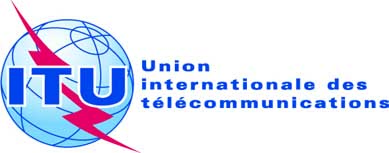 SÉANCE PLÉNIÈREDocument 5-F13 juillet 2012Original: anglaisHongrieHongriePROPOSITIONS POUR LES TRAVAUX DE LA CONFéRENCEPROPOSITIONS POUR LES TRAVAUX DE LA CONFéRENCEPROPOSITION DE NOUVEL ARTICLE 8B SUR L'"ACCESSIBILITé POUR 
LES PERSONNES HANDICAPéES"PROPOSITION DE NOUVEL ARTICLE 8B SUR L'"ACCESSIBILITé POUR 
LES PERSONNES HANDICAPéES"